Обстановка с пожарами на территории Казачинско-Ленского района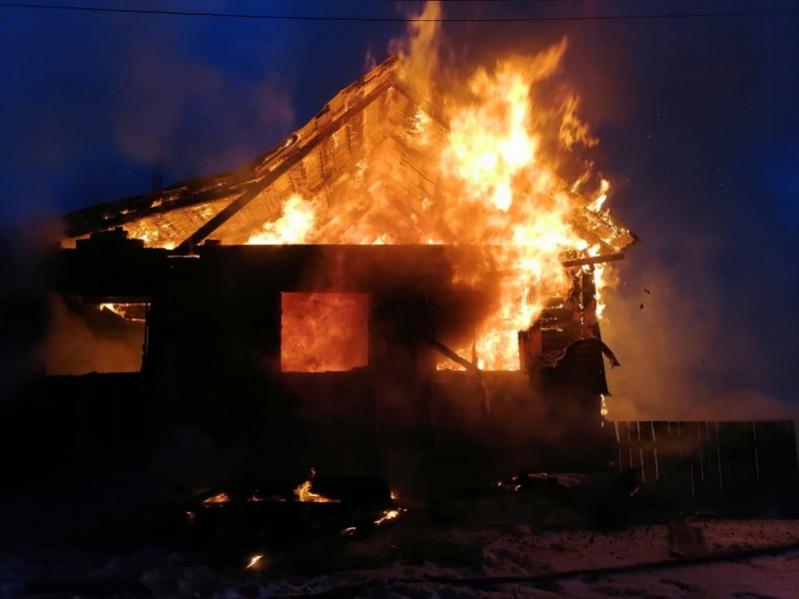  На территории Казачинско-Ленского района за период с 22 января 2023 года по 23 января 2023 произошло 2 пожара в жилом секторе.     22.01.2023 в 16 час. 21 мин. на телефон «112» поступило сообщение о возгорании двухквартирного жилого дома, расположенного в п. Магистральный Казачинско-Ленского района Иркутской области.       На момент прибытия первого подразделения пожарной части наблюдалось открытое горение внутри квартиры № 1 с выходом на кровлю   дома. В результате пожара повреждена кровля по всей площади, повреждены квартиры  № 1 и квартира № 2. Общая площадь пожара составила  60 кв.м. Травмированный, погибших нет.23.01.2023 в 12 час. 32 мин. на телефон «112» поступило сообщение о возгорании двухквартирного жилого дома, расположенного в п. Магистральный Казачинско-Ленского района Иркутской области.       На момент прибытия первого подразделения пожарной части наблюдалось задымление и тление  пола под печкой в квартире №1. В результате пожара повреждён пол в квартире № 1. Общая площадь пожара  составила 3 кв.м. Травмированный, погибших нет. Причиной возгораний в жилых помещениях послужило нарушение требований пожарной безопасности при эксплуатации печного отопления.         В настоящее время статистика говорит о том, что большинство пожаров происходят в жилом секторе и большинство из них- по вине самих же жителей, нарушающих требования пожарной безопасности.         С целью недопущения пожара в жилом секторе ОНД и ПР по Казачинско-Ленскому району информирует о том, что необходимо соблюдать требования пожарной безопасности.Ни в коем случае:Не пользуйтесь неисправными электроприборами;Не используйте электропроводку с поврежденной изоляцией;Не разжигайте костры вблизи жилых домов;Не тушите окурки в мусорных ведрах;Не оставляйте без присмотра малолетних детейНе оставлять без присмотра печи, которые топятся, а также поручать надзор за ними детям. Не использовать в чердачных помещениях утеплитель в виде сухих древесных опилокКак правильно звонить в пожарную охрану:• наберите номер 01, с мобильного телефона – 112 или 101 (по этому номеру звонят бесплатно); • сообщите диспетчеру адрес, что горит; • при необходимости уточните расположение подъездов к зданию; • назовите свою фамилию. Элеонора АганинаОНД и ПР по Казачинско-Ленскому району